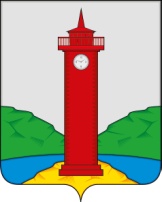 РОССИЙСКАЯ ФЕДЕРАЦИЯ
САМАРСКАЯ ОБЛАСТЬМУНИЦИПАЛЬНЫЙ РАЙОН ВолжскийСОБРАНИЕ ПРЕДСТАВИТЕЛЕЙ  СЕЛЬСКОГО ПОСЕЛЕНИЯ Курумочтретьего созываРЕШЕНИЕот «10» октября 2018г							№ 178/48 О внесении изменений в Правила землепользования и застройки сельского поселения Курумоч муниципального района Волжский Самарской областиВ соответствии со статьей 31, 33 Градостроительного кодекса Российской Федерации, руководствуясь статьей 28 Федерального закона 
от 6 октября 2003 года № 131-ФЗ «Об общих принципах организации местного самоуправления в Российской Федерации», с учетом заключения о результатах публичных слушаний по проекту решения Собрания представителей сельского поселения Курумоч муниципального района Волжский Самарской области «О внесении изменений в Правила землепользования и застройки сельского поселения Курумоч муниципального района Волжский Самарской области» от «27» августа 2018г, Собрание представителей сельского поселения Курумоч муниципального района Волжский Самарской области РЕШИЛО:1.  Внести изменения в Карту градостроительного зонирования сельского поселения Курумоч муниципального района Волжский Самарской области, входящую в состав Правил землепользования и застройки сельского поселения Курумоч муниципального района Волжский Самарской области, утвержденных решением Собрания представителей сельского поселения Курумоч муниципального района Волжский Самарской области от 25.12.2013 № 107/47, согласно приложениям №1 - №3, к настоящему Решению;2. Опубликовать настоящее Решение, а также приложения №1 - №3 к настоящему Решению в газете «Вести сельского поселения Курумоч».3. Настоящее Решение вступает в силу со дня его официального опубликования.Глава сельского поселения Курумоч муниципального района ВолжскийСамарской области                      					О.Л. Катынский Председатель Собрания представителейсельского поселения Курумочмуниципального района ВолжскийСамарской области                      					 Л.В. Богословская                                                                                  Приложение №1                                                                                  к решению Собрания                                                                                  представителей сельского                                                                                  поселения Курумоч                                                                                  муниципального района                                                                                  Волжский Самарской области                                                                                  от «10» октября 2018г № 178/48Измененияв Карту градостроительного зонирования сельского поселения Курумоч муниципального района Волжский Самарской области (М 1:5000) и в Карту градостроительного зонирования сельского поселения Курумоч муниципального района Волжский Самарской области (М 1:25000)  Изменения:Изменение градостроительного зонирования земельного участка с кадастровым номером 63:17:2403025:1463, общей площадью 3,25 га, расположенного по адресу: Самарская область, Волжский район, с. Курумоч, с/п Курумоч, с территориальной зоны П1 «Производственная зона» на территориальную зону Ж7 «Зона садоводства и дачного хозяйства».                                                                                  Приложение №2                                                                                  к решению Собрания                                                                                  представителей сельского                                                                                  поселения Курумоч                                                                                  муниципального района                                                                                  Волжский Самарской области                                                                                  от «10» октября 2018г № 178/48Измененияв Карту градостроительного зонирования сельского поселения Курумоч муниципального района Волжский Самарской области (М 1:5000) и в Карту градостроительного зонирования сельского поселения Курумоч муниципального района Волжский Самарской области (М 1:25000)  Изменения:Изменение градостроительного зонирования земельных участков с кадастровыми номерами 63:26:1805017:660, 63:26:1805017:662, общей площадью 0,09 га, расположенного по адресу: Самарская область, Волжский район, южнее 3 км п. Власть Труда, жилой массив "Волжский", участок № 5-а, № 5-в, с территориальной зоны О2 «Зона размещения объектов социального и коммунально-бытового назначения», подзона О2* «Подзона размещения объектов социального и коммунально-бытового назначения №1», на территориальную зону Ж1 «Зона застройки индивидуальными жилыми домами», подзона Ж1* «Подзона застройки индивидуальными жилыми домами № 1».                                                                                  Приложение №3                                                                                  к решению Собрания                                                                                  представителей сельского                                                                                  поселения Курумоч                                                                                  муниципального района                                                                                  Волжский Самарской области                                                                                  от «10» октября 2018г № 178/48Измененияв Карту градостроительного зонирования сельского поселения Курумоч муниципального района Волжский Самарской области (М 1:5000) и в Карту градостроительного зонирования сельского поселения Курумоч муниципального района Волжский Самарской области (М 1:25000)  Изменения:Изменение градостроительного зонирования земельного участка с кадастровым номером 63:17:2403037:273, общей площадью 1,3 га, расположенного по адресу: Самарская область, Волжский район, с/п Курумоч, с территориальной зоны Сх1 «Зона сельскохозяйственных угодий» на территориальную зону Ж7 «Зона садоводства и дачного хозяйства».Карта градостроительного зонирования села Курумоч
(фрагмент)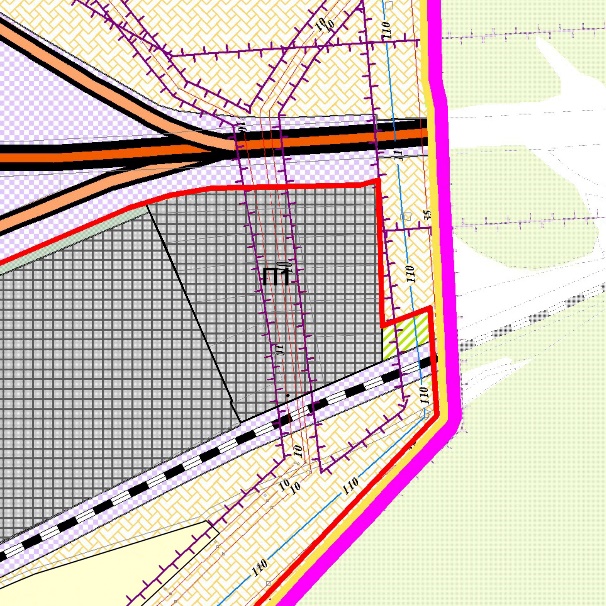 Карта градостроительного зонирования села Курумоч
(фрагмент в редакции изменений)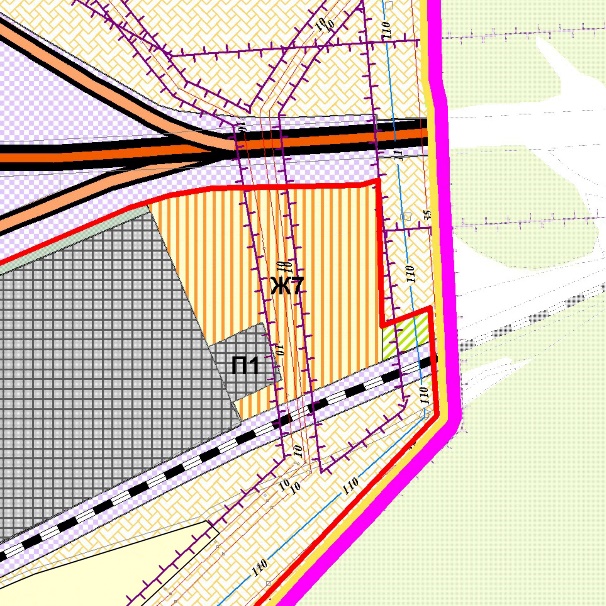 Карта градостроительного зонирования поселка Власть Труда
(фрагмент)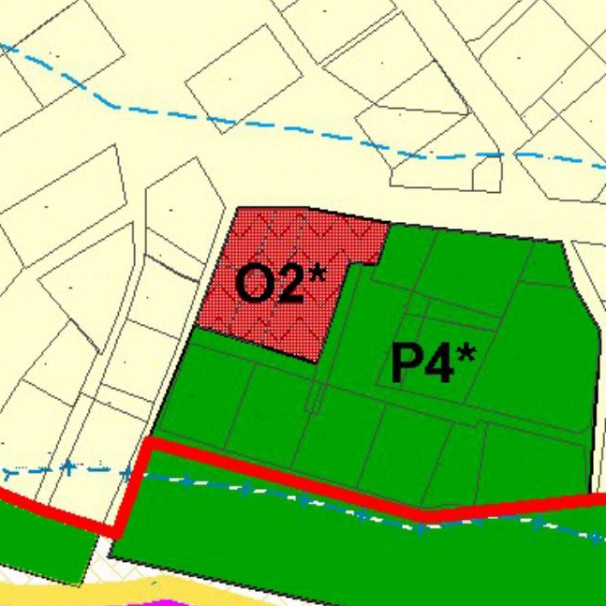 Карта градостроительного зонирования поселка Власть Труда
(фрагмент в редакции изменений)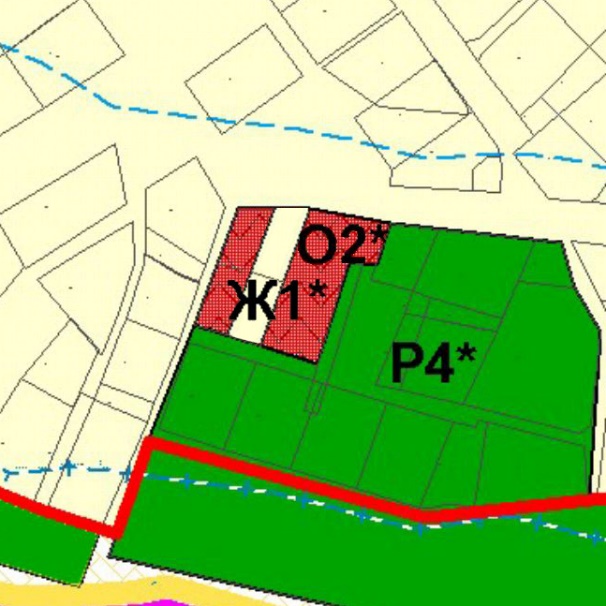 Карта градостроительного зонирования села Курумоч
(фрагмент)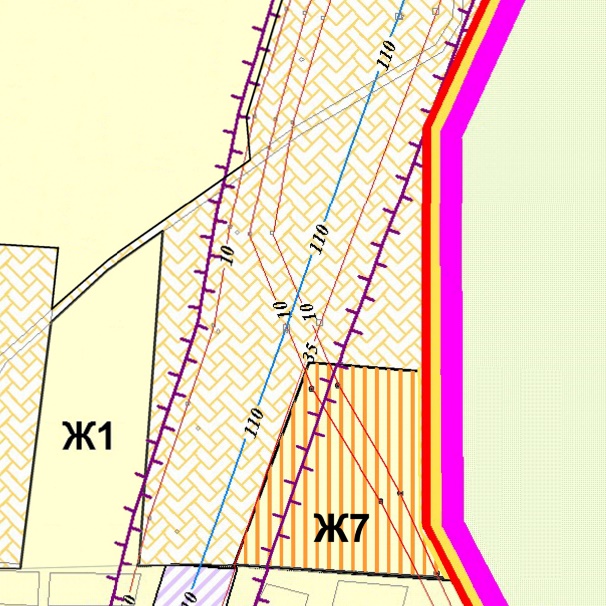 Карта градостроительного зонирования села Курумоч 
(фрагмент в редакции изменений)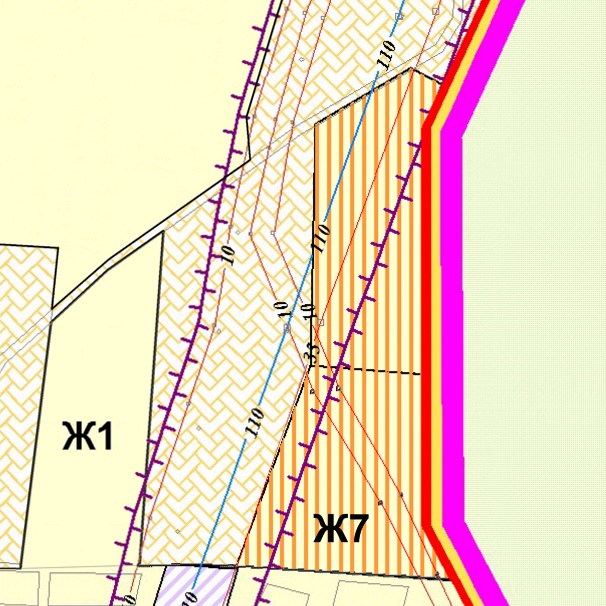 